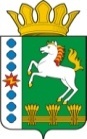 КОНТРОЛЬНО-СЧЕТНЫЙ ОРГАН ШАРЫПОВСКОГО РАЙОНАКрасноярского краяЗаключениена проект Постановления администрации Новоалтатского сельсовета «О внесении изменений в Постановление администрации Новоалтатского сельсовета от 30.10.2013 № 81-п «Об утверждении муниципальной программы Новоалтатского сельсовета «Муниципальное управление» (в ред. от 31.03.2015 № 32-п, от 29.06.2015 № 50-п) 24 сентября 2015 г. 						                    № 85Настоящее экспертное заключение подготовлено Контрольно – счетным органом Шарыповского района на основании ст. 157 Бюджетного  кодекса Российской Федерации, ст. 9 Федерального закона от 07.02.2011 № 6-ФЗ «Об общих принципах организации и деятельности контрольно – счетных органов субъектов Российской Федерации и муниципальных образований», ст. 5 Решения Шарыповского районного Совета депутатов от 20.09.2012 № 31/289р «О внесении изменений и дополнений в Решение Шарыповского районного Совета депутатов от 21.06.2012 № 28/272р «О создании Контрольно – счетного органа Шарыповского района» (в ред. от 20.03.2014 № 46/536р, от 25.09.2014 № 51/573р, от 26.02.2015 № 56/671р), пункта 1.2.3 Соглашения от 01.01.2015 «О передаче Контрольно-счетному органу Шарыповского района полномочий Контрольно-счетного органа Новоалтатского  сельсовета по осуществлению внешнего муниципального финансового контроля».          Представленный на экспертизу проект Постановления администрации Новоалтатского сельсовета «О внесении изменений в Постановление администрации Новоалтатского сельсовета от 30.10.2013 № 81-п «Об утверждении муниципальной программы Новоалтатского сельсовета «Муниципальное управление» направлен в Контрольно – счетный орган Шарыповского района   24 сентября 2015 года, разработчиком данного проекта Постановления является администрация Новоалтатского сельсовета Шарыповского района. Основанием для разработки муниципальной программы являются:- статья 179 Бюджетного кодекса Российской Федерации;- Постановление администрации Новоалтатского сельсовета от 26.07.2013 № 53-п «Об утверждении Порядка принятия решений о разработке  муниципальных программ Новоалтатского сельсовета, их формировании и реализации»;- распоряжение администрации Новоалтатского сельсовета от 31.07.2013  № 33-р «Об утверждении перечня муниципальных программ Новоалтатского  сельсовета».Ответственный исполнитель муниципальной программы администрация Новоалтатского сельсовета.Соисполнители муниципальной программы отсутствуют.Подпрограммами муниципальной программы являются:«Управление муниципальным имуществом и  земельными ресурсами».«Управление муниципальными финансами».«Обеспечения документами территориального планирования».«Повышение энергетической эффективности и сокращение энергетических издержек в бюджетном секторе».«Обеспечение реализации муниципальной программы».Мероприятие проведено 24 сентября 2015 года.В ходе подготовки заключения Контрольно – счетным органом Шарыповского района были проанализированы следующие материалы:- проект Постановления администрации Новоалтатского сельсовета «О внесении изменений в постановление администрации Новоалтатского сельсовета от 30.10.201 № 81-п «Об утверждении муниципальной программы Новоалтатского сельсовета «Муниципальное управление» (в ред. от 31.03.2015 № 32-п, от 29.06.2015 № 50-п);- паспорт муниципальной программы Новоалтатского сельсовета «Муниципальное управление».Рассмотрев представленные материалы к проекту Постановления муниципальной программы «Муниципальное управление» установлено следующее:В соответствии с проектом паспорта Программы происходит изменение по строке (пункту) «Информация по ресурсному обеспечению программы, в том числе в разбивке по источникам финансирования по годам реализации программы, после внесения изменений строка  будет читаться:Увеличение объемов бюджетных ассигнований на реализацию муниципальной программы за счет средств  бюджета поселения  в сумме 14 919,00 руб.  (0,10%), в том числе:- уменьшение за счет средств федерального бюджета в сумме 24 753,00 руб. (2,44%);- увеличение за счет средств бюджета поселения в сумме 39 672,00 руб. (0,29%).На основании уведомления от главного распорядителя бюджетных средств от 31.08.2015 № 744 увеличение финансирования подпрограммы 3 «Обеспечение документами территориального планирования» муниципальной программы за счет средств  бюджета поселения составило в сумме 1 227,00 руб. в связи с предоставлением межбюджетных трансфертов бюджету муниципального района на исполнение переданных полномочий в области градостроительной деятельности на повышение заработной платы муниципальных служащих с 01.06.2015 на 5% (КБК 0104 0139143 540).В соответствии с паспортом подпрограммы 5 «Обеспечение реализации муниципальной программы» муниципальной программы вносятся изменения  за счет средств  бюджета поселения, после внесения изменений строка будет читаться:Увеличение объемов бюджетных ассигнований на реализацию подпрограммы 5 на сумму 13 692,00 руб. (0,11%), в том числе:уменьшение за счет федерального бюджета в сумме 24 753,00 руб. (2,44%);- на основании уведомления увеличение за счет средств бюджета поселения в сумме 38 445,00 руб. (0,34%), из них:- на основании уведомления от главного распорядителя бюджетных средств от 31.08.2015 № 744 увеличение финансирования составило в сумме 46 235,00 руб. на повышение оплаты труда с 01.06.2015 муниципальных служащих (КБК 0104 0159197 120);- на основании уведомления от главного распорядителя бюджетных средств от 31.08.2015 № 739 увеличение финансирования составило в сумме 24 753,00 руб. на осуществление первичного воинского учета на территориях, где отсутствуют военные комиссариаты (КБК 0203 0155118 240);- в связи с экономией от проведенного аукциона уменьшение финансирования в сумме 7 790,00 руб. с мероприятия капитальный ремонт кровли администрации Новоалтатского сельсовета (КБК 0104 0159189 240).При проверке правильности планирования и составления проекта Постановления  нарушений не установлено.На основании выше изложенного Контрольно – счетный орган Шарыповского района предлагает администрации Новоалтатского сельсовета принять проект Постановления администрации Новоалтатского сельсовета «О внесении изменений в постановление администрации Ноавоалтатского сельсовета от 30.10.2013 № 81-п «Об утверждении муниципальной программы Новоалтатского  сельсовета «Муниципальное управление» (в ред. от 31.03.2015 № 32-п, от 29.06.2015 № 50-п).Председатель Контрольно – счетного органа						Г.В. СавчукАудитор Контрольно – счетного органа 						И.В. ШмидтИнформация по ресурсному обеспечению программы, в том числе в разбивке по источникам финансирования, по годам реализации программы Предыдущая редакция ПостановлениеПредлагаемая редакция программы (проект Постановления)Информация по ресурсному обеспечению программы, в том числе в разбивке по источникам финансирования, по годам реализации программы Планируемое финансирование программных мероприятий  составляет       14 800 176,70 руб., в том числе за счет средств:Планируемое финансирование программных мероприятий  составляет      14 815 095,70 руб.., в том числе за счет средств:Информация по ресурсному обеспечению программы, в том числе в разбивке по источникам финансирования, по годам реализации программы Из федерального бюджета    1 016 200,00 руб. из них:Из федерального бюджета  991 447,00 руб. из них:Информация по ресурсному обеспечению программы, в том числе в разбивке по источникам финансирования, по годам реализации программы 2014 год – 248 600,00 руб.;2014 год – 248 600,00 руб.;Информация по ресурсному обеспечению программы, в том числе в разбивке по источникам финансирования, по годам реализации программы 2015 год – 258 400,00 руб.;2015 год – 233 647,00 руб.;Информация по ресурсному обеспечению программы, в том числе в разбивке по источникам финансирования, по годам реализации программы 2016 год – 261 200,00  руб.;2016 год – 261 200,00  руб.;Информация по ресурсному обеспечению программы, в том числе в разбивке по источникам финансирования, по годам реализации программы 2017 год - 248 000,00 руб.2017 год - 248 000,00 руб.Информация по ресурсному обеспечению программы, в том числе в разбивке по источникам финансирования, по годам реализации программы Из краевого бюджета 65 420,00 руб.,  из них:Из краевого бюджета 65 420,00 руб.,  из них:Информация по ресурсному обеспечению программы, в том числе в разбивке по источникам финансирования, по годам реализации программы 2014 год – 13 382,00  руб.;2014 год – 13 382,00  руб.;Информация по ресурсному обеспечению программы, в том числе в разбивке по источникам финансирования, по годам реализации программы 2015 год – 39 638,00 руб.;2015 год – 39 638,00 руб.;Информация по ресурсному обеспечению программы, в том числе в разбивке по источникам финансирования, по годам реализации программы 2016 год – 6 200,00 руб.;2016 год – 6 200,00 руб.;Информация по ресурсному обеспечению программы, в том числе в разбивке по источникам финансирования, по годам реализации программы 2017 год - 6 200,00 руб.2017 год - 6 200,00 руб.Информация по ресурсному обеспечению программы, в том числе в разбивке по источникам финансирования, по годам реализации программы Из бюджета поселения   13 718 556,70 руб. из них:Из бюджета поселения  13 758 228,70 руб. из них: Информация по ресурсному обеспечению программы, в том числе в разбивке по источникам финансирования, по годам реализации программы 2014 год – 2 989 498,00 руб.;2014 год – 2 989 498,00 руб.;Информация по ресурсному обеспечению программы, в том числе в разбивке по источникам финансирования, по годам реализации программы 2015 год – 3 983 109,70 руб.;2015 год – 4 022 781,70 руб.;Информация по ресурсному обеспечению программы, в том числе в разбивке по источникам финансирования, по годам реализации программы 2016 год – 3 326 855,90 руб.;2016 год – 3 326 855,90 руб.;Информация по ресурсному обеспечению программы, в том числе в разбивке по источникам финансирования, по годам реализации программы 2017 год - 3 419 093,10  руб.2017 год - 3 419 093,10  руб.Объемы и источники финансирования подпрограммыПредыдущая редакция ПостановлениеПредлагаемая редакция программы (проект Постановления)Объемы и источники финансирования подпрограммыПланируемое финансирование программных мероприятий  составляет    12 403 851,70 руб., в том числе за счет средств:Планируемое финансирование программных мероприятий  составляет      12 417 543,70 руб., в том числе за счет средств:Объемы и источники финансирования подпрограммыИз федерального бюджета  1 016 200,00 руб. из них:Из федерального бюджета    991 447,00 руб. из них:Объемы и источники финансирования подпрограммы2014 год – 248 600,00 руб.;2014 год – 248 600,00 руб.;Объемы и источники финансирования подпрограммы2015 год – 258 400,00 руб.;2015 год – 233 647,00 руб.;Объемы и источники финансирования подпрограммы2016 год – 261 200,00  руб.2016 год – 261 200,00  руб.Объемы и источники финансирования подпрограммы2017 год -  248 000,00 руб.2017 год -  248 000,00 руб.Объемы и источники финансирования подпрограммыИз краевого бюджета 65 420,00 руб.,  из них:Из краевого бюджета 65 420,00 руб.,  из них:Объемы и источники финансирования подпрограммы2014 год – 13 382,00 руб.;2014 год – 13 382,00 руб.;Объемы и источники финансирования подпрограммы2015 год – 39 638,00 руб.;2015 год – 39 638,00 руб.;Объемы и источники финансирования подпрограммы2016 год – 6 200,00 руб.;2016 год – 6 200,00 руб.;Объемы и источники финансирования подпрограммы2017 год - 6 200,00  руб.2017 год - 6 200,00  руб.Объемы и источники финансирования подпрограммыИз бюджета поселения   11 322 231,70 руб. из них:Из бюджета поселения 11 360 676,70 руб. из них: Объемы и источники финансирования подпрограммы2014 год – 2 863 033,00 руб.;2014 год – 2 863 033,00 руб.;Объемы и источники финансирования подпрограммы2015 год – 3 264 689,70 руб.;2015 год – 3 303 134,70 руб.;Объемы и источники финансирования подпрограммы2016 год –2 568 435,90 руб.;2016 год –2 568 435,90 руб.;Объемы и источники финансирования подпрограммы2017 год – 2 626 073,10 руб.2017 год – 2 626 073,10 руб.